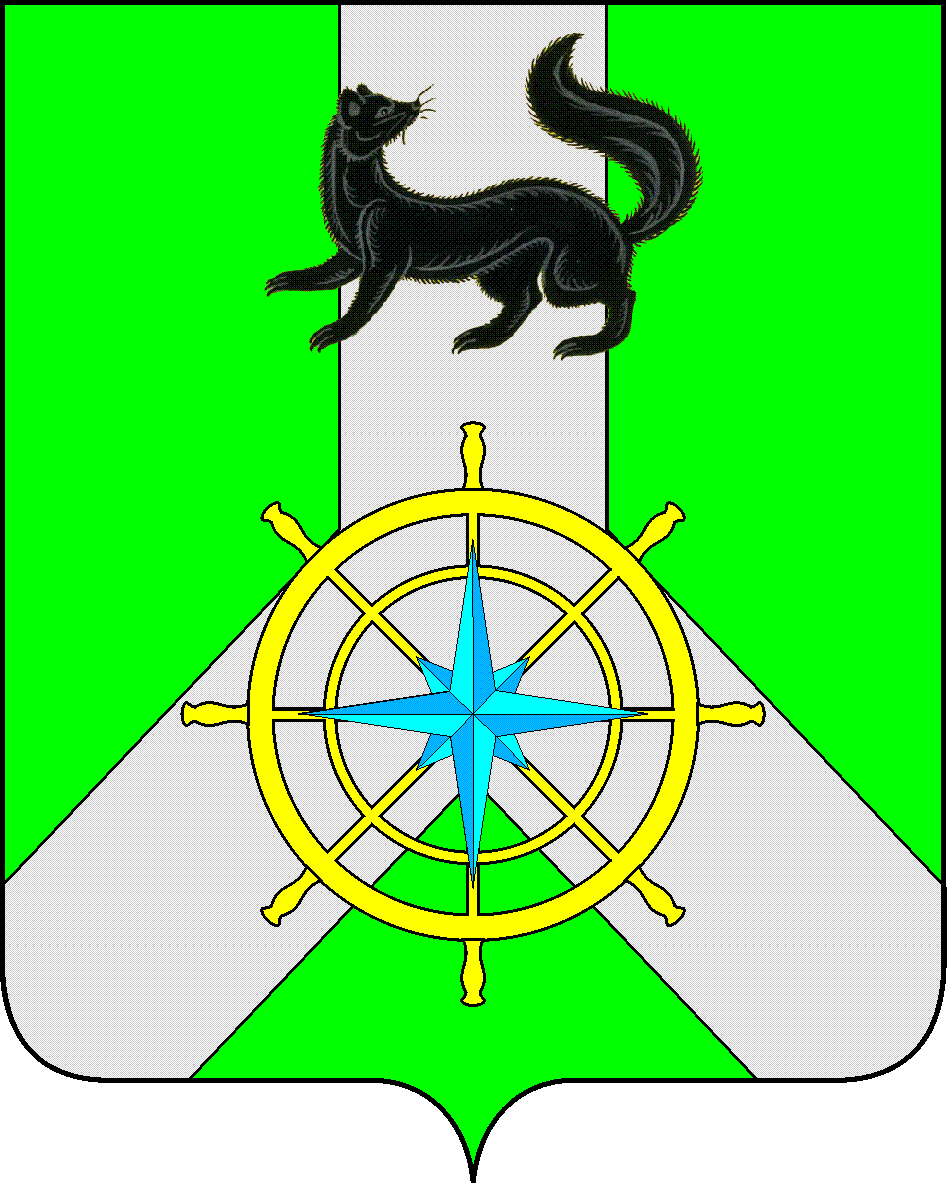 Р О С С И Й С К А Я  Ф Е Д Е Р А Ц И ЯИ Р К У Т С К А Я  О Б Л А С Т ЬК И Р Е Н С К И Й   М У Н И Ц И П А Л Ь Н Ы Й   Р А Й О НД У М А РЕШЕНИЕ №387/6В целях реализации муниципальным образованием Киренский район права регресса, установленного пунктом 3.1. статьи 1081 Гражданского кодекса Российской Федерации, руководствуясь пунктом 4 статьи 242.2 Бюджетного кодекса Российской Федерации, Уставом муниципального образования Киренский район,ДУМА РЕШИЛА:Утвердить Порядок представления главными распорядителями средств бюджета муниципального образования Киренский район в финансовый орган муниципального образования Киренский район информации о совершаемых действиях, направленных на реализацию муниципальным образованием Киренский район права регресса, либо об отсутствии оснований для предъявления иска о взыскании денежных средств в порядке регресса (приложение к решению).Решение подлежит официальному опубликованию в газете «Ленские зори» и размещению на официальном сайте администрации Киренского муниципального района www.kirenskrn.irkobl.ru в разделе «Дума Киренского района».Решение вступает в силу со дня официального опубликования (обнародования).МэрКиренского муниципального района					К.В. СвистелинПредседатель ДумыКиренского муниципального района					Д.М.ТкаченкоПриложение к решениюДумы Киренского муниципального района№387/6 от 27 февраля 2019г.Порядок представления главными распорядителями средств бюджета муниципального образования Киренский район в финансовый орган муниципального образования Киренский район информации о совершаемых действиях, направленных на реализацию муниципальным образованием Киренский район права регресса, либо об отсутствии оснований для предъявления иска о взыскании денежных средств в порядке регресса1.Настоящий Порядок представления главными распорядителями средств бюджета муниципального образования Киренский район (далее – главный распорядитель средств бюджета) в финансовый орган муниципального образования Киренский район информации о совершаемых действиях, направленных на реализацию муниципальным образованием Киренский район (далее - муниципальное образование), права регресса, либо об отсутствии оснований для предъявления иска о взыскании денежных средств в порядке регресса (далее - Порядок) разработан в соответствии с пунктом 4 статьи 242.2.Бюджетного кодекса Российской Федерации и устанавливает правила представления главными распорядителями средств бюджета муниципального образования Киренский район информации о совершаемых действиях, направленных на реализацию муниципальным образованием Киренский район права регресса, либо об отсутствии оснований для предъявления иска о взыскании денежных средств в порядке регресса (далее - информация о совершаемых действиях).2. Финансовый орган муниципального образования Киренский район в течение 15 календарных дней со дня исполнения за счет казны муниципального образования судебного акта о возмещении вреда в соответствии со статьей 1069 Гражданского кодекса Российской Федерации, направляет главному распорядителю средств бюджета уведомление по форме согласно приложению 1к Порядку. 3.Главный распорядитель средств бюджета в течение 15 дней со дня поступления уведомления представляет в финансовый орган следующую информацию:1) копии документов, подтверждающих добровольное возмещение вреда муниципальному образованию – в случае добровольного возмещения вреда муниципальному образованию в порядке регресса лицом, в связи с незаконными действиями (бездействием) которого был исполнен судебный акт по иску к муниципальному образованию;2) в случае отсутствия оснований для предъявления иска о взыскании в порядке регресса–письмо с обоснованием причин отсутствия оснований для предъявления иска;3) копию искового заявления о возмещении в порядке регресса вреда, причиненного муниципальному образованию, лицом, в связи с незаконными действиями (бездействием) которого был исполнен судебный акт по иску к муниципальному образованию, с указанием даты направления данного искового заявления в суд – в иных случаях.В течение месяца со дня вступления судебного акта в законную силу по исковому заявлению о возмещении в порядке регресса вреда, причиненного муниципальному образованию, главный распорядитель представляет в финансовый орган копию данного судебного акта.4.В случае если в соответствии со вступившим в законную силу судебным актом удовлетворены требования муниципального образования в порядке регресса, главный распорядитель в течение месяца со дня получения постановления судебного пристава-исполнителя об окончании исполнительного производства информирует об этом финансовый орган с приложением копии постановления судебного пристава-исполнителя об окончании исполнительного производства.5.Информация о совершаемых действиях представляется главным распорядителем средств бюджета в финансовый орган ежеквартально не позднее 5 числа месяца, следующего за отчетным кварталом, по форме согласно приложению 2 к настоящему Порядку.6.Датой предоставления информации о совершаемых действиях в финансовый орган считается дата ее фактического предоставления - при предоставлении информации на бумажном носителе непосредственно в финансовый орган.Приложение№1 к Порядку предоставления ГРБС уведомления и информации в финансовый орган _______________________________________(наименование главного распорядителя_______________________________________средств бюджета муниципального образования Киренский район)УВЕДОМЛЕНИЕФинансовое управление администрации Киренского муниципального района уведомляет Вас о том, что на основании исполнительного листа __________________________________________________________,(указывается серия и номер исполнительного листа) выданного «____» _______________ 20___ г. во исполнение ________________________________________________________________(указывается судебный акт и дата его принятия)_______________________________________________________________ по делу No ________________________________________________________,(указывается номер судебного дела, данные о сторонах по делу) за счет казны муниципального образования Киренский район  платежным(-и) поручением(-ями) от «____» _____________ 20___ г. No _______________________________ на счет ____________________________________________________________(для физического лица указывается фамилия, имя и отчество (при наличии), для юридического лица – его полное наименование) перечислены денежные средства в сумме _______________________ рублей. Руководитель (уполномоченное лицо)		_________________ ___________________(подпись)                     (расшифровка подписи)Приложение№2 к Порядку  предоставления ГРБС уведомления и информации в финансовый органИНФОРМАЦИЯза ________ квартал 20 ___ года________________________о совершаемых_________________________________________________действиях, (наименование главного распорядителя средств бюджета Муниципального образования Киренский район) направленных на реализацию муниципальным образованием Киренский район права регресса27 февраля 2019 г.г. КиренскО порядке представления главным распорядителем средств бюджета муниципального образования Киренский район в финансовый орган муниципального образования Киренский район информации о совершаемых действиях, направленных на реализацию права регресса, либо об отсутствии оснований для предъявления иска о взыскании денежных средств в порядке регресса№п/пИнформация об исполненном судебном актеИнформация об исполненном судебном актеИнформация об исполненном судебном актеИнформация об исполненном судебном актеМеры, принятые для взыскания денежных средств, в порядке регрессаМеры, принятые для взыскания денежных средств, в порядке регрессаМеры, принятые для взыскания денежных средств, в порядке регрессаМеры, принятые для взыскания денежных средств, в порядке регрессаМеры, принятые для взыскания денежных средств, в порядке регрессаМеры, принятые для взыскания денежных средств, в порядке регрессаМеры, принятые для взыскания денежных средств, в порядке регрессаМеры, принятые для взыскания денежных средств, в порядке регрессаМеры, принятые для взыскания денежных средств, в порядке регрессаМеры, принятые для взыскания денежных средств, в порядке регрессаМеры, принятые для взыскания денежных средств, в порядке регресса123456789101112131415Наименованием судебного органа, принявшего судебный актНомер судебного дела и дата принятия судебного актаДата уведомления, направленного финансовым органом Сумма, перечисленная за счет казны муниципального образования Киренский район, руб. Дата подачи искового заявления в порядке регрессаНаименование судебного органа, в который подано исковое заявление в порядке регрессаНомер судебного делаДата принятия судебного актаСумма взыскания в порядке регресса,  руб.Дата вступления судебного акта в законную силуДата направления исполнительного документа на исполнениеНаименование организации,  принявшей исполнительный документ на исполнение/наименование подразделения Федеральной службы судебных приставов, возбудивших исполнительное производствоДата принятия исполнительного документа для исполнения/ дата возбуждения исполнительного производства Меры принятые по исполнению судебного актаДата перечисления денежных средств в бюджет муниципального образования Киренский район, номер платежного документа, перечисленная сумма в руб.12345678910111213141516